Dear Exhibitor/Vendor:You are invited to exhibit your own or your organization’s information and products at the 48th Annual Symposium of the Desert Tortoise Council, in St. George, Utah, February 23-25, 2023. The Council is a non-profit organization, our membership includes individuals from federal and state agencies, universities, industry, conservation organizations, and the private sector who are dedicated to the conservation of desert tortoises in the southwestern United States and Mexico and their habitats. Your contact information will be included in the Symposium’s program, which is distributed to all attendees, so they can reach you after everyone returns home. The deadline to have your information listed in the program is January 20, 2023. Please visit our website at www.deserttortoise.org for more information.The 2023 symposium will be held at the Dixie Convention Center and will begin Thursday morning and continue through Saturday. Vendor displays should be available to the attendees from noon on Thursday through 2 p.m. on Saturday. Setup and take-down will be available before and after those times. One six-foot table with 2 chairs and access to an electrical outlet (if requested ahead of time) will be provided. Let us know of any additional needs.All vendors must be registered (in the appropriate category) to attend the Symposium and those selling items will need to provide an item (or items) totaling at least $50 in value to be auctioned or raffled by the Council at the Symposium.To apply to be an official symposium vendor please fill out the following information and return by January 1, 2023. Space will be limited.Email return preferred:				Or mail to: 	Maggie FusariE-mail: Maggiefusari@gmail.com					2510 N Shannon Rd									Tucson AZ 85745Name of attending persons:____________________________________________________________________Company/Non Profit:_________________________________________________________________________Address:___________________________________________________________________________________Phone: 	_____________________________	Email:	____________________________________________Information about your company/display:  ___________________________________________________________________________________________________________________________________________________________________________________________________________________________________________Website (if applicable): _______________________________________________________________________Special needs:	(electricity?)___________________________________________________________________Donation Item(s):  __________________________________________________________________________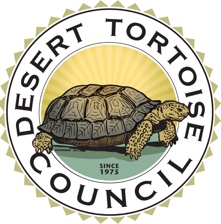 DESERT TORTOISE COUNCILwww.deserttortoise.orgVendor Opportunities48th Annual Symposium of the Desert Tortoise CouncilFebruary 22-25, 2023Dixie Convention Center (1835 Convention Center Dr, St. George Utah)